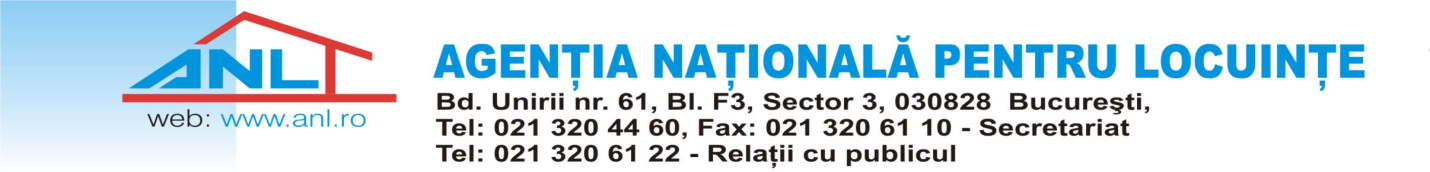 Anexa la Procesul verbal nr 20814/19.09.2019Anexa la Procesul verbal nr 20814/19.09.2019Nr.crtNumele şi prenumele candidatuluiPostul şi Direcţia/Serviciul/ Biroul pentru care candideazăRezultat selecţie dosare examen/concursRezultat selecţie dosare examen/concursObservaţii1Banu Claudiu Orlando       Inspector de specialitate gr IA – Direcția Regională și Vânzări Locuințe – Oficiul Regional pentru Locuințe Centru RESPINSRESPINSNu îndeplinește condiţiile de participare la concurs: specializarea în instalații electrice și gaze naturaleSe pot depune contestaţii în termen de cel mult 24 ore de la afişarea rezultatelor selecţiei dosarelor de înscriere la concurs, la sediul Agenţiei Naţionale pentru Locuinţe, sub sancţiunea decăderii din acest drept (respectiv data de 23.09.2019 ora 16:30).Se pot depune contestaţii în termen de cel mult 24 ore de la afişarea rezultatelor selecţiei dosarelor de înscriere la concurs, la sediul Agenţiei Naţionale pentru Locuinţe, sub sancţiunea decăderii din acest drept (respectiv data de 23.09.2019 ora 16:30).Se pot depune contestaţii în termen de cel mult 24 ore de la afişarea rezultatelor selecţiei dosarelor de înscriere la concurs, la sediul Agenţiei Naţionale pentru Locuinţe, sub sancţiunea decăderii din acest drept (respectiv data de 23.09.2019 ora 16:30).Se pot depune contestaţii în termen de cel mult 24 ore de la afişarea rezultatelor selecţiei dosarelor de înscriere la concurs, la sediul Agenţiei Naţionale pentru Locuinţe, sub sancţiunea decăderii din acest drept (respectiv data de 23.09.2019 ora 16:30).Se pot depune contestaţii în termen de cel mult 24 ore de la afişarea rezultatelor selecţiei dosarelor de înscriere la concurs, la sediul Agenţiei Naţionale pentru Locuinţe, sub sancţiunea decăderii din acest drept (respectiv data de 23.09.2019 ora 16:30).Se pot depune contestaţii în termen de cel mult 24 ore de la afişarea rezultatelor selecţiei dosarelor de înscriere la concurs, la sediul Agenţiei Naţionale pentru Locuinţe, sub sancţiunea decăderii din acest drept (respectiv data de 23.09.2019 ora 16:30).În urma rezultatelor selecţiei dosarelor de înscriere, candidaţii declaraţi admişi de către comisia de concurs, se pot prezenta pentru susţinerea probei scrise, în data de 25.09.2019 ora 12:00 la sediul Agenţiei Naţionale pentru Locuinţe, în sala multifuncţională.În urma rezultatelor selecţiei dosarelor de înscriere, candidaţii declaraţi admişi de către comisia de concurs, se pot prezenta pentru susţinerea probei scrise, în data de 25.09.2019 ora 12:00 la sediul Agenţiei Naţionale pentru Locuinţe, în sala multifuncţională.În urma rezultatelor selecţiei dosarelor de înscriere, candidaţii declaraţi admişi de către comisia de concurs, se pot prezenta pentru susţinerea probei scrise, în data de 25.09.2019 ora 12:00 la sediul Agenţiei Naţionale pentru Locuinţe, în sala multifuncţională.În urma rezultatelor selecţiei dosarelor de înscriere, candidaţii declaraţi admişi de către comisia de concurs, se pot prezenta pentru susţinerea probei scrise, în data de 25.09.2019 ora 12:00 la sediul Agenţiei Naţionale pentru Locuinţe, în sala multifuncţională.În urma rezultatelor selecţiei dosarelor de înscriere, candidaţii declaraţi admişi de către comisia de concurs, se pot prezenta pentru susţinerea probei scrise, în data de 25.09.2019 ora 12:00 la sediul Agenţiei Naţionale pentru Locuinţe, în sala multifuncţională.În urma rezultatelor selecţiei dosarelor de înscriere, candidaţii declaraţi admişi de către comisia de concurs, se pot prezenta pentru susţinerea probei scrise, în data de 25.09.2019 ora 12:00 la sediul Agenţiei Naţionale pentru Locuinţe, în sala multifuncţională.